西安万家纯净水服务部（一包）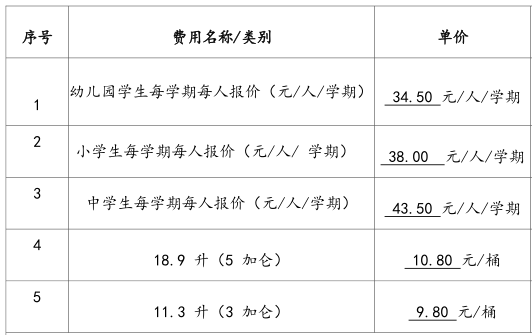 旬阳县净源饮料有限公司（二包）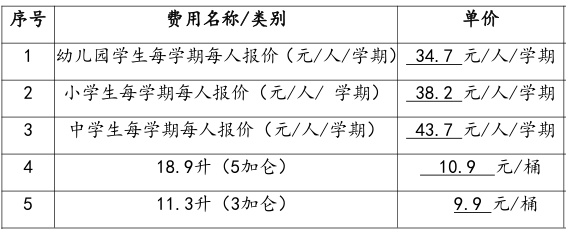 大荔神源绿奥食品工业有限公司（三包）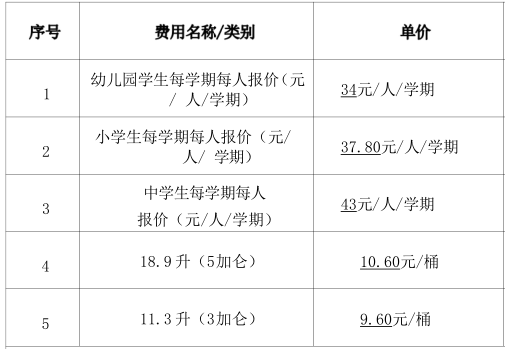 